WESTERN HEIGHTS WATER AUTHORITY AGENDA – JANUARY 11, 2024Call to order: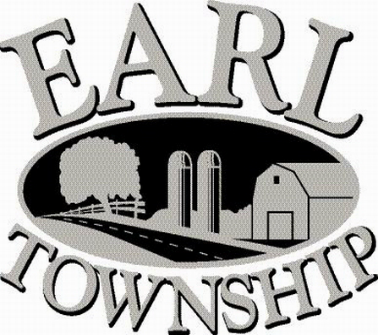 Approve minutes: 	December 14, 2023Public Comment:New Business:Approve Noah Zimmerman’s new part time scheduleOperator’s report: Engineer’s Items:Solicitor’s Items:Old Business:Not to be forgotten:  Delinquent accounts:	      $1,358.22December Revenue: 	$1,638.33Approve disbursements: $4,257.02		  Checks #4855 - #4864Adjourn: